 Memoriu de prezentare(Conform Anexei nr. 5E din Legea nr. 292/2018)Denumirea proiectului: CONSTRUIRE IMOBIL APART-HOTEL P+4E, IMPREJMUIRE TEREN SI UTILITATIII. Titular:- numele: SC GIL MAD CAR SRL- adresa poștală: Jud Constanta, str. Pandurului, nr. 49- numărul de telefon, de fax și adresa de e-mail, adresa paginii de internetTelefon / Fax: 0768.056.216;Email: musledinfeidan@gmail.comWeb: -- numele persoanelor de contact: Musledin Feidan - director/manager/administrator: -- responsabil pentru protecția mediului: - - - III. Descrierea caracteristicilor fizice ale întregului proiect:un rezumat al proiectului;ARHITECTURAPe terenul ce se afla in Judetul Constanta, oras Navodari, Trup Mamaia Nord, Lot 48, identificat prin nr. cadastral 102883, se propune a se construi un imobil de apartamente ce se vor folosi in regim hotelier. Regimul de inaltime va fi P+4E. Imobilul va prezenta toate functiunile interioare specifice, dupa cum urmeaza:ParterLiving 		19 m²Dormitor 	12 m²Bucatarie	  7 m²Baie		  4 m²Balcon		  7 m²Living 		19 m²Dormitor	12 m²Bucatarie	  7 m²Baie		  4 m²Balcon		  7 m²Living		19 m²Dormitor	12 m²Bucatarie	  7 m²Baie		  4 m²Balcon		  7 m²Living 		19 m²Dormitor	12 m²Bucatarie	  7 m²Baie		  4 m²Balcon		  7 m²Casa Scarii	42 m²Etaj 1Living		19 m²Dormitor	12 m²Baie		  4 m²Bucatarie	  8 m²Balcon		  7 m²Living		19 m²Dormitor	12 m²Bucatarie	  8 m²Baie		  4 m²Balcon		  7 m²Living		19 m²Dormitor	12 m²Bucatarie	  8 m²Baie		  4 m²Balcon		  7 m²Living		19 m²Dormitor	12 m²Bucatarie	  8 m²Baie		  4 m²Balcon		  8 m²Casa Scarii	35 m²Etaj 2Living		19 m²Dormitor	12 m²Bucatarie	  8 m²Baie		  4 m²Balcon		  7 m²Living		19 m²Dormitor	12 m²Bucatarie	  8 m²Baie		  4 m²Balcon		  7 m²Living		19 m²Dormitor	12 m²Baie		  4 m²Bucatarie	  8 m²Balcon		  7 m²Living		19 m²Dormitor	12 m²Bucatarie	  8 m²Baie		  4 m²Balcon		  7 m²Casa Scarii	35 m²Etaj 3Living		19 m²Dormitor	12 m²Bucatarie	  8 m²Baie		  4 m²Balcon		  7 m²Living		19 m²Dormitor	12 m²Bucatarie	  8 m²Baie		  4 m²Balcon		  7 m²Living		19 m²Dormitor	12 m²Bucatarie	  8 m²Baie		  4 m²Balcon		  7 m²Living		19 m²Dormitor	12 m²Bucatarie	  8 m²Baie		  4 m²Balcon		  7 m²Casa Scarii 	35 m²Etaj 4Living		19 m²Dormitor	12 m²Bucatarie	  8 m²Baie		  4 m²Balcon		  7 m²Living		19 m²Dormitor	12 m²Bucatarie	  8 m²Baie		  4 m²Balcon		  7 m²Living		19 m²Dormitor	12 m²Bucatarie	  8 m²Baie		  4 m²Balcon		  7 m²Living		19 m²Dormitor	12 m²Bucatarie	  8 m²Baie		  4 m²Balcon		  7 m²Casa Scarii	35 m²Fundatiile imobilului propus se vor realiza din beton armat si vor fi de tipul fundatiilor continue. Structura de rezistenta a imobilului va fi realizata din cadre din beton armat compuse din stalpi si grinzi. Planseele se vor realiza din beton armat turnat monolit, iar accesul la etaje curente se va realiza prin intermediul unor scari din beton armat monolit.Sistemul constructiv si de finisajInchideri interioare si exterioare:Inchiderile exterioare se vor realiza cu pereti tip  cortina cu tamplarie de aluminiu cu sticla.Compartimentarile interioare vor avea grosimi variabile – 15 cm si respectiv 30 cm din panouri usoare de gips-carton, ce nu sunt tratati ca elemente structurale, urmand a fi conectati de structura din beton armat (stalpi, grinzi, placi) in conformitate cu detaliile. Tamplariile exterioare se vor executa din profile de aluminiu prevazute cu minim 5 camere de aer si geam termopan tripan cu stratificatie float – float - low-e. Usile de acces in cladire se vor prevedea obligatoriu cu deschidere spre exterior in vederea evacurarii in conditii de siguranta.Finisaje interioare:	Pentru pardoseli + plinte sunt prevazute dupa cum urmeaza: pentru zona de luat masa — dusumea de rasinoase si placaje ceramice, pentru zona de preparare depozitare si zona acces — placaje ceramice, pentru scara, placaje material lemnos de esenta tare si ceramica; la etaj, pardoselile vor fi finisate cu dusumea de rasinoase, ceramica si mocheta, dupa caz; pentru pereti, plafoane, finisajul interior este vopsitorie lavabila pe ghips-carton gletuit cu gleturi pe baza de ipsos.: finisajele pentru scari sunt placari ceramice, metal, sticla si lemn la balustrade si maini curente; tamplaria interioara si exterioara se va realiza din tamplarie din aluminiu si pvc cu geam termopan.Finisaje exterioare:Finisajele exterioare vor fi realizate din:-	gresie portelanata antiderapanta sau granit fiamat 2 cm (antiderapant) la         exterior pentru balcoane;-	dale prefabricate pe un strat suport de nisip pentru alei,-	tencuieli decorative cu granulatie mica in alb si caramida aparenta in campul fatadei,Acoperisul si invelitoarea:Acoperisul va fi invelitoare de tip terasa necirculabila. Amenajari exterioareAleea de acces in imobil si trotuarul din jurul acestuia – se vor placa cu dale din beton.Pentru realizarea acestora se va decapa stratul vegetal in adancime de ~30 cm si se va executa o fundatie din piatra sparta cilindrata in grosime de 25 cm, stratul de balast stabilizat cu ciment in grosime de 10 cm si stratul de nisip pentru incastrarea dalelor de beton sau cauciucate. Aleile si platformele se vor prevedea cu o panta de minim 1% pentru scurgerea apelor pluviale. Panta se va da catre spatiul verde din imediata vecinatate.Amenajare spatiu verde. Pamantul se va afana prin procedee manuale in vederea pregatirii pentru insamantare si plantare. Se vor realiza procedee de ierbicidare pentru a impiedica aparitia buruienilor si se vor aplica ingrasaminte pentru asigurarea de substante nutritive pentru plantele ce urmeaza a fi plantate.Se vor face insamantari cu gazon in amestec cu trifoi pe toata suprafata verde. Se va avea in vedere insamantarea unui gazon cu proprietati bune la trafic. Trotuarele perimetrale ale imobilului se vor realiza din beton slab armat pe pat de pietris. Acestea vor avea o panta de minim 2% in vederea indepartarii apelor pluviale de fundatia constructiilor.Împrejmuiri Imprejmuirea terenului va fi opaca, din zidarie cu inaltime de 2,00m si se va realiza doar pe laturile Sud, Est si Vest.STRUCTURAConstrucția va avea un regim de înălțime P+4E, cu înălțimea maximă H=17,0m față de cota ±0.00 și o amprentă în plan de 280mp (aria desfășurată 1428mp).Construcția se poate înscrie într-un dreptunghi cu dimensiunile 20,50x15,10m. Funcțiunea acesteia va fi de apart-hotel (apartamente de locuit).InfrastructurăInfrastructura este formată dintr-un radier din beton armat cu grosimea de 60cm, fundat peste o pernă din balast amestec optimal sau piatră spartă impermeabilizată, cu grosimea de 1,0m.Radierul va fi fundat la adâncimea de -1.60m față de față de cota ±0.00 (-1.0m față de CTA).Adâncimea maximă a săpăturii este de 2.20m față de cota terenului natural. Săpăturile necesare realizării infrastructurii se vor executa în taluz, cu pantă de maximum 2:3.Armarea este realizează cu oțel mărcile Bst500S, S355 (PC52) și S235 (OB37). Betonul armat este clasa C20/25, iar betonul simplu este clasa C12/15. Clasa betonului de egalizare folosit este C12/15, iar grosimea acestuia va fi conform pieselor desenate.SuprastructurăSistemul structural al construcției va fi realizat din pereți din beton armat, dispuși pe cele două direcții principale și plăci din beton armat, care vor avea rol de diafragme orizontale. Pereții structurali din beton armat vor avea grosimea de 15cm și 25cm iar grinzile vor avea secțiune dreptunghiulară (25x50cm sau 25x60cm), conform pieselor desenate anexate documentației.Sarcinile orizontale (seism) sunt preluate de către pereții din beton armat, iar de aici sunt transmise fundațiilor și terenului de fundare.Închideri și compartimentăriÎnchiderile exterioare se vor realiza din zidărie portantă, din cărămizi din argilă arsă cu goluri, cu grosime de 25cm, cu termosistem sau tencuite, conform soluției arhitecturale.Compartimentările interioare se vor realiza din zidărie din cărămidă din argilă arsă portantă sau din pereți ușori din gipscarton, conform proiectului.INSTALATII SANITARESunt cuprinse urmatoarele categorii de lucrari:•	alimentarea cu apa rece menajera•	alimentarea cu apa calda menajera•	evacuarea apelor uzate menajere•	evacuarea apelor uzate pluvialeAlimentarea cu apa rece menajeraApa rece va fi livrata la obiectele sanitare prin conducte exterioare de distributie din polietilena de inalta densitate (PEID montate orizontal, sub adancimea de inghet, iar la interior coloane verticale si legaturi. La interior conductele de distributie vor fi din material plastic, respectiv polipropilena (PP-R).Pentru alimentarea cu apa rece se va realiza un bazin de apa pentru consum menajer cu un volum de 100 m3 necesar asigurarii debitului de consum pentru o perioada de 10 ore, in cadrul unei gospodarii de apa. Avand in vedere ca putul forat trebuie sa asigure 7.5 m3/h pentru o perioada de 10 ore el asigura un volum de 75 m3. Diferenta de 25 m3 trebuie asigurata de un rezervor tampon in cadrul rezervei de apa.Presiunea necesara retelei de apa rece potabila este asigurata de statia de pompe, cu pompa de rezerva, pentru asigurarea presiunii necesare. Aceste echipamente se vor amplasa in statia de pompe comuna cu statia de pompe pentru hidranti , aflata la intrarea in complex.Grupul de pompare pentru consum menajer va fi alcatuit din 2 pompe, una activa, una rezerva, vas cu membrana pentru hidrofor, pompa avand Q = 31/s; H = 4,5 bar; P = 2 x 1,8 kW, 400 V/ 50 Hz.Prepararea si alimentarea cu apa caldaApa caIda menajera se va prepara local, la nivelul fiecarui spatiu prin intermediul unor boilere sanitare, fiecare avand o putere electrica de maxim 2 kW si o capacitate de 100 sau 300 litri. Pentru prevenirea fenomenului de condens, conductele de apa rece si apa calda se vor izola termic cu tuburi din material plastic tip ARMACELL, avand grosimea izolatiei de 13 mm, protejate cu folie de PVC. lnainte de izolarea conductelor de apa rece si apa calda, se va efectua proba de presiune pentru a fi depistate eventualele neetanseitati si inlocuirea portiunilor defecte. Proba de presiune se va executa la o presiune egala cu 1,5 x presiunea de regim, dar nu mai mica de 6 bari. Proba de presiune va dura cel putin 30 de minute, in acest interval de timp neadmitandu-se scaderea presiunii in instalatii. In cazul cand presiunea scade se vor verifica instalatiile depistandu-se defectiunile si se vor executa remedierea acestora. Proba de presiune se va efectua inainte de montarea armaturilor la obiectele sanitare, extremitatile conductelor fiind obturate cu dopuri. lnstalatiile de apa rece si apa caIda menajera vor fi supuse si probei de functionalitate astfel incat sa fie indeplinite conditiile prevazute in proiect. Proba de functionalitate se va efectua dupa montarea armaturilor la obiectele sanitare. lnainte de darea in exploatare instalatiile interioare de apa rece si apa caIda se vor spala si dezinfecta. Canalizare menajeralnstalatia interioara de canalizare colecteaza apele uzate menajere provenite de la obiectele sanitare montate in grupurile sanitare si se va executa cu tuburi din polipropilena ignifugata cu mufe avand diamentrele cuprinse intre Dn 32 mm si Dn 110 mm. Etansarea intre tuburi se va realiza cu garnituri din cauciuc montate in interiorul mufelor.Pentru racordarea obiectelor sanitare si pentru ramificatii, se vor folosi piese de legatura (coturi, ramificatii, etc.) uzinate, executate din acelasi material ca si tuburile de canalizare. Pe coloanele de canalizare se vor monta piese de curatire si bride de prindere. Racordurile obiectelor sanitare se vor monta ingropat in pardoseli sau in pereti, iar coloanele se vor monta mascat. Mufele tuburilor de canalizare montate in sapa pardoselii din grupurilor sanitare se vor proteja cu un strat de carton ondulat.lnainte de darea in exploatare instalatia de canalizare va fi supusa la incercarea de etanseitate si de functionalitate, conform prevederilor normativelor 19- 2015 si C56 - 02. Coloanele de canalizare se vor prelungi peste acoperisul cladirii cu coloana de ventilatie care va depasi acoperisul cu cca. 50 cm. Pe coloana de canalizare se vor monta piese de curatire si bride de prindere. Ca accesorii pentru fiecare baie se vor monta: o oglinda, un portprosop, o etajera, porthartie, lavoar, lavoar, wc, cada. Bateriile obiectelor sanitare vor fi de tip monobloc. De asemenea in cadrul grupurilor sanitare se vor monta sifoane de pardoseala. Evacuarea apelor uzate menajere de la grupurile sanitare se va efectua in reteaua de canalizare exterioara nou proiectata prin intermediul caminelor racord de canalizare. Canalizarea menajera va fi dirijata catre bazinul vidanjabil etans cu o capacitate minima de 90m3. Racordul instalatiilor interioare la canalizarea exterioara se realizeaza cu conducte din tuburi de PVC­KG, Dn 110mm in camine de vizitare din incinta. Reteaua exterioara de canalizare meanjera va fi executata din conducte de PVC-KG, SN10, cu diametre cuprinse intre 110 si 200 mm.Canalizare pluvialaColectarea apelor pluviale provenite de pe acoperis se va face folosind un sistem de receptoare de terasa. Acestea vor fi prevazute cu sistem de degivrare.Apele pluviale de pe platformele betonate sunt preluate stradal.INSTALATII TERMICEIncalzirea fiecarui apartament se va realiza prin intermediul unei centrale termice pe gaz care va alimenta radiatoarele din incaperi.Agentul termic va fi apa calda avand parametrii de 80/60. La alegerea corpurilor de încălzire, inaltimea a fost aleasa in functie de spatiul disponibil, (parapetul ferestrelor) si de destinatia încăperii. Alimentarea radiatoarelor se va face prin racorduri la conducta de distributie.Radiatoarele au fost astfel alese incat sa acopere necesarul de căldura al fiecărei încăperi. Fiecare radiator va fi prevăzut cu robinet dublu serviciu pe tur si cu robinet coltar pe retur. De asemenea pe fiecare radiator se vor prevedea robinete de aerisire manuale. Pentru preluarea eventualelor dilatari se vor prevedea schimbari de directie ale traseelor de profil U si L, amplasarea lor precum si numarul lor se va stabili impreuna cu furnizorul de materiale.Echilibrarea instalatiei de incalzire se va realiza prin intermediul robinetilor de închidere amplasati pe fiecare ramura. De asemenea acestia vor permite si izolarea zonei de interventie in cazul unor avarii la instalatia de încălzire.Pe legaturile de la radiatoare s-au prevăzut armături de închidere şi reglare.  In scopul aerisirii instalaţiei s-au prevăzut ventile de aerisire automate in punctele cele mai înalte ale instalaţiei.Verificarea instalaţiei de încălzire se va face pe intreaga instalaţie şi va fi obligatorie înaintea punerii în funcţiune. Această verificare se va face prin efectuarea următoarelor probe:la rece;la cald;de eficacitate;de etanseitate.INSTALATII ELECTRICEInstalaţia electrică se compune din:instalaţia de iluminat general;instalaţia de prize monofazate.Instalatiile electrice vor cuprinde corpuri de iluminat si prize. Circuitele electrice se vor executa din conductoare din cupru FY 1,5 pentru iluminat si FY 2,5 pentru prize. Corpurile de iluminat s-au ales astfel incat sa corespunda gradului de protectie necesar in fiecare încăpere.Protecţia contra tensiunilor accidentale de atingere este prin „legare Ia nul".lntrerupatoarele pentru iluminat, simple şi duble vor fi de tipul îngropat în interior, montate la o inaltime de 1.0~1.5 m fata de pardoseală. Toate corpurile de iluminat vor fi protejate cu un al treilea conductor — PE.Alimentarea cu energie electrică şi distribuţiaAlimentarea cu energie electrică se va face printr-un bransament ce nu face obiectul prezentului proiect. Tabloul electric principal al imobilului (TGE) va fi alimentat prin intermediul unui cablu trifazic montat ingropat. Poziţionarea tabloului principal s-a făcut ţinând cont de posibilităţile de intervenţie rapidă în caz de avarie/defect pe care acest tablou le impune.Reţeaua de distribuţie interioară se realizează după schema de tip TN-S, în care conductorul de protecţie distribuit este utilizat pentru întreaga schemă, de la postul de tabloul electric până la ultimul punct de consum. Alimentarea tabloului se va face cu conductor de tip FY  montat în tub de protectie de tip IPEY. Dimensionarea circuitelor de alimentare ale punctelor de consum s-a realizat în funcţie de  încărcarea lor, pe baza curentului de calcul. Protecţia circuitelor electrice se va asigura prin intermediul unor întrerupatoare automate mici cu protecţie diferenţială la intrarea în tablouri, conform articolului nr.4.1.29 din normativul I7 de caracteristici 16A pentru prize si 10A pentru iluminat şi au fost determinate în funcţie de curentul de calcul şi curentul maxim admis. Protecţia contra electrocutării se realizează prin legare la nul de protecţie. Tabloul general se va lega la priza de pământ. S-a prevăzut tabloul electric modular, dotate cu întrerupatoare automate mici. Instalatii de iluminat Alegerea sistemului de iluminat s-a făcut pornind de la cerinţele de calitate a iluminatului pe care destinaţia imobilului o impune:S-au prevazut corpuri de iluminat fluorescent si corpuri de iluminat tip aplici de tavan si plafoniere;Pentru bucatarii si bai s-au folosit si corpuri de iluminat cu led, de 13 W si 2 lampi cu cate 3 corpuri de iluminat de 6W fiecare.Înălţimea de pozare a comutatoarelor şi întrerupatoarelor este de 0,8m-1,5m de la nivelul pardoselii finite, in functie de preferintele beneficiarului. Conductoarele folosite la circuitele de iluminat sunt din cupru izolat cu PVC, pentru instalaţii fixe, tip FY 1,5 mmp, montate în tuburi de PVC încastrate în elementele de construcţie. Comutatoarele şi întrerupatoarele se montează în doze de aparataj încastrate în elementele de construcţie (pereţi). Corpurile de iluminat aferente investitiei nu fac obiectul proiectului, ele urmând a fi alese de utilizator. Locurile de lampă din aceste spaţii se vor echipa cu o dulie cu lampă incandescentă. În tabloul electric, pentru protecţia circuitului de iluminat sunt prevăzute întrerupatoare automate bipolare de 10A cu protectie diferentiala.Instalaţia de prize monofazate S-au prevazut doua alimentari monofazice pentru fiecare zona in parte.Toate prizele care se vor monta vor fi obligatoriu cu contact de protectie si se vor monta la 0,50m~1,30m de la suprafata pardoselii finite. Conductoarele folosite sunt din cupru izolate cu PVC, pentru instalaţii fixe, tip FY 2,5 mmp montate în tuburi de PVC încastrate în elementele de construcţie. In tabloul electric pentru protecţia circuitelor de priză se prevăd întrerupătoare automate bipolare de 16 A cu protectie diferentiala.Instalatia de protectie contra şocurilor electricePentru protecţia împotriva electrocutărilor se va folosi o schemă de tip TN-S. Se vor lega la priza de pământ toţi receptorii inclusiv corpurile de iluminat alimentate în sistem L-N-Pe.Înainte de punerea în funcţiune a instalaţiei se va verifica impedanţa de dispersie a prizei de pământ care trebuie să fie mai mică de 1.Priza de pamantSe propune legarea la priza de pamant naturala legata la armatura din fundatii si folosirea acesteia in schema electrica de conectare a tuturor consumatorilor.La priza de pamânt se vor lega toate elementele conductive care nu fac parte din circuitele curentilor de lucru, dar care ar putea intra accidental sub tensiune. Se vor lega la priza de pamânt tabloul general.La executarea instalatiei se vor respecta cu strictete masurile prevazute în Normativ I7/2011 si Normativul Republican de Protectia Muncii. Toate elementele metalice care în mod normal nu sunt sub tensiune, dar care pot ajunge în mod accidental sub tensiune, se vor lega la priza de pamânt.Modificarile propuse  se desfăşoară pe amplasament şi nu afectează structura de rezistenţă a imobilelor invecinate şi nici vecinii.   	Principalii indici de ocupare ai terenului-	Suprafaţa terenului:  730mp;-	Suprafața constr. existentă : 0,00mp;-	Suprafața desf. existentă : 0,00mp;-	Suprafața constr. propusă : 280mp;-	Suprafața desf. propusă : 1428mp;- 	Spatii verzi: 200mp- 	Nr parcari inierbate : 16-	P.O.T. existent = 0,00%;-	C.U.T. existent = 0,00;-	P.O.T. propus = 39%  -	C.U.T. propus = 2  justificarea necesității proiectului;Necesitatea promovării investiţiei survine din dorința de creștere a valorii terenurilor din zonă, atragerea de noi investitori, dezvoltarea de noi afaceri locale și stoparea migrării populației rurale către zonele urbane.De asemenea, din perspectiva forţei de muncă existente, a orientării forţei de muncă spre domenii cu potenţial de creştere constantă pe termen mediu şi lung şi creşterea numărului de locuri de muncă cu o valoare ridicată, proiectul este definit ca necesar şi oportun.Nu în ultimul rând, dezvoltarea spaţiului reflectă îmbunătăţirea condiţiilor de viaţă pentru populaţie şi creşterea atractivităţii acestor zone – constituie una dintre premisele de bază care au stat la baza fundamentării acestui proiect.Valoarea investitiei: In conformitate cu Devizul general, valoarea investitiei de baza este de 3,711,750.00lei fara TVA.Perioada de implementare propusă: 18 lunie) planșe reprezentând limitele amplasamentului proiectului, inclusiv orice suprafață de teren solicitată pentru a fi folosită temporar (planuri de situație și amplasamente);Anexat prezentului memoriu se regasesc planurile:GA01 – Plan de incadrare in zonaGA02 – Plan de situatief) o descriere a caracteristicilor fizice ale întregului proiect, formele fizice ale proiectului (planuri, clădiri, alte structuri, materiale de construcție și altele).Se prezintă elementele specifice caracteristice proiectului propus:- profilul și capacitățile de producție;Nu este cazul.- descrierea instalației și a fluxurilor tehnologice existente pe amplasament (după caz);Nu este cazul.- descrierea proceselor de producție ale proiectului propus, în funcție de specificul investiției, produse și subproduse obținute, mărimea, capacitatea;Nu este cazul.	- materiile prime, energia și combustibilii utilizați, cu modul de asigurare a acestora;Nu este cazul.- racordarea la rețelele utilitare existente în zonă;Asigurarea utilitatilor care vor deservi imobilul se va realiza in modul urmator:ALIMENTAREA CU ENERGIE ELECTRICA: Alimentarea cu energie electrica a imobilului se realizeaza din reteaua publica de distributie.ALIMENTAREA CU APA Alimentarea cu apa rece este asigurata prin putul forat.CANALIZAREA: Evacuarea apelor menajere se va face in bazinul vidanjabil etans.INCALZIREA: Alimentarea cu gaze natural a imobilului se realizeaza din reteaua publica de distributie.- descrierea lucrărilor de refacere a amplasamentului în zona afectată de execuția investiției;In vederea realizarii investitiei propuse, se vor efectua lucrari de defrisare a vegetatiei spontane. Nu vor exista taieri ale copacilor existenti. Lucrarile de sistematizare pe verticala care urmeaza sa fie realizate se refera la amenajarea spatiului verde si plantat decorative (prin plantarea unui pom pentru fiecare 100mp construit, distribuiti perimetral terenului, conform HCL 179/28.04.2017) pe o suparafata de 200 mp, ramasi in urma executarii lucrarilor, realizarea unei alei de acces si a 16 locuri de parcare ce vor fi echipate cu suprafete realizate din dale inierbate (spatii largi care pot umplute cu pamant si semanate apoi cu gazon pentru inverzirea suprafetei). Aleile vor fi prevazute cu pante in vederea dirijarii apelor pluviale catre terenul natural sau catre sistemul de canalizare.- căi noi de acces sau schimbări ale celor existente;Accesul pietonal si auto pe amplasament se va face pe latura din Nord.- resursele naturale folosite în construcție și funcționare;Nu este cazul.- metode folosite în construcție/demolare;Nu este cazul.- planul de execuție, cuprinzând faza de construcție, punerea în funcțiune, exploatare, refacere și folosire ulterioară;Durata de executie a proiectului este estimata la 18 luni.- relația cu alte proiecte existente sau planificate;Nu este cazul.- detalii privind alternativele care au fost luate în considerare;Nu este cazul.- alte activități care pot apărea ca urmare a proiectului (de exemplu, extragerea de agregate, asigurarea unor noi surse de apă, surse sau linii de transport al energiei, creșterea numărului de locuințe, eliminarea apelor uzate și a deșeurilor);Nu este cazul.- alte autorizații cerute pentru proiect.Nu este cazul.IV. Descrierea lucrărilor de demolare necesare:- planul de execuție a lucrărilor de demolare, de refacere și folosire ulterioară a terenului;Nu este cazul.- descrierea lucrărilor de refacere a amplasamentului;Nu este cazul.- căi noi de acces sau schimbări ale celor existente, după caz;Nu este cazul.- metode folosite în demolare;Nu este cazul.- detalii privind alternativele care au fost luate în considerare;Nu este cazul.- alte activități care pot apărea ca urmare a demolării (de exemplu, eliminarea deșeurilor).Nu este cazul.V. Descrierea amplasării proiectului:- distanța față de granițe pentru proiectele care cad sub incidența Convenției privind evaluarea impactului asupra mediului în context transfrontieră, adoptată la Espoo la 25 februarie 1991, ratificată prin Legea nr. 22/2001, cu completările ulterioare;Nu este cazul.- localizarea amplasamentului în raport cu patrimoniul cultural potrivit Listei monumentelor istorice, actualizată, aprobată prin Ordinul ministrului culturii și cultelor nr. 2.314/2004, cu modificările ulterioare, și Repertoriului arheologic național prevăzut de Ordonanța Guvernului nr. 43/2000 privind protecția patrimoniului arheologic și declararea unor situri arheologice ca zone de interes național, republicată, cu modificările și completările ulterioare;Imobilul studiat, amplasat la adresa menționată mai sus nu se regăsește în raza de protecție a vreunui monumentului istoric înscris în Lista Monumentelor Istorice.- hărți, fotografii ale amplasamentului care pot oferi informații privind caracteristicile fizice ale mediului, atât naturale, cât și artificiale, și alte informații privind:folosințele actuale și planificate ale terenului atât pe amplasament, cât și pe zone adiacente acestuia; politici de zonare și de folosire a terenului; arealele sensibile;Terenul in suprafata de 730 mp este proprietatea sotilor Calin Gheorghe si Calin Natalia, in baza Contractului de Vanzare autentificat cu numarul 1387/19.09.2008 de catre Biroul BNP Doina Gheorghe si dat in folosinta catre S.C. GIL MAD CAR S.R.L. in baza Contractului de constituire a dreptului de superficie autentificat PRIN Act Notarial nr. 243 / 26.04.2018 emis de Vechiu Dumitru.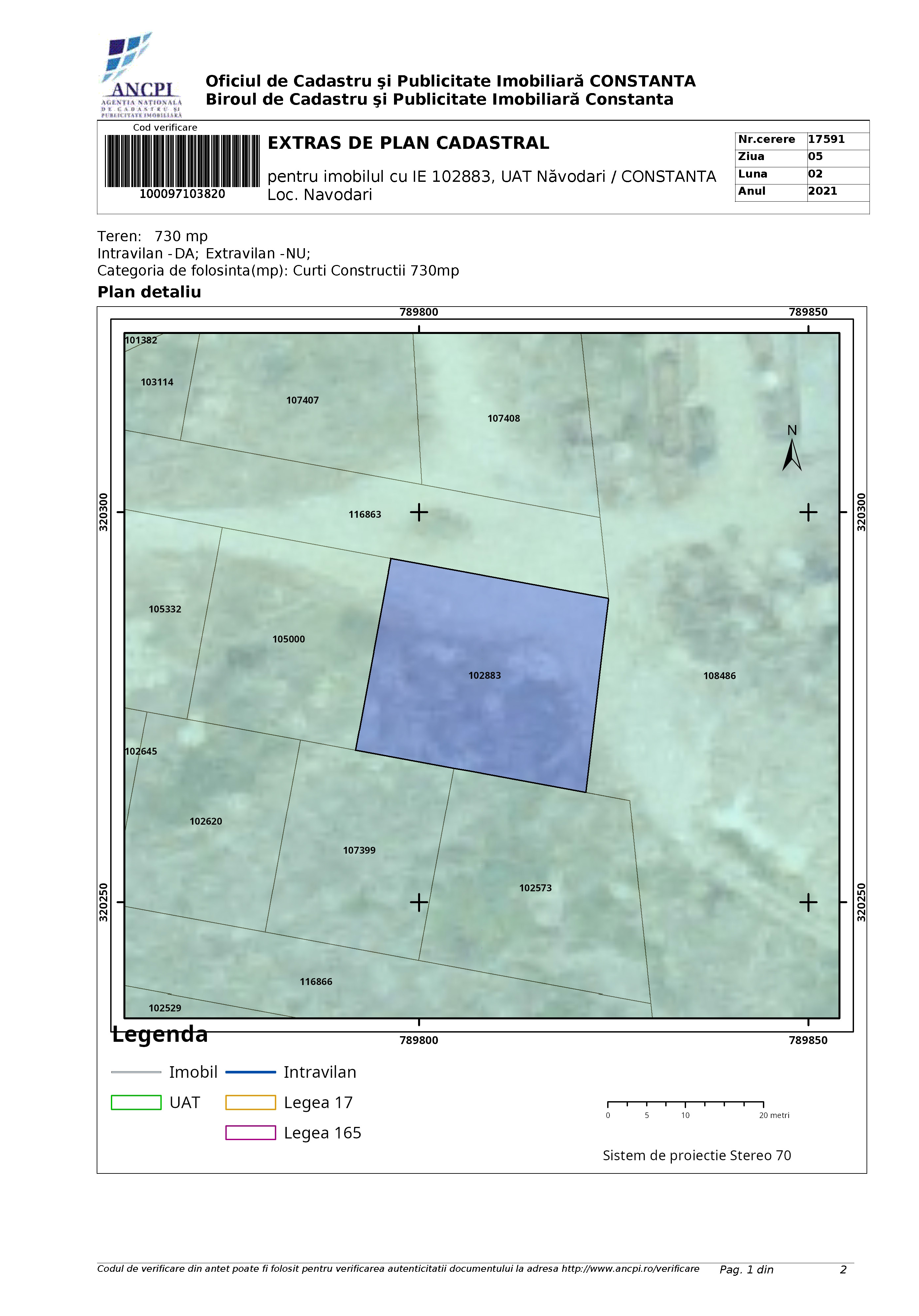 - coordonatele geografice ale amplasamentului proiectului, care vor fi prezentate sub formă de vector în format digital cu referință geografică, în sistem de proiecție națională Stereo 1970;Coordonatele terenului din care face parte suprafata studiata sunt urmatoarele:- detalii privind orice variantă de amplasament care a fost luată în considerare.Nu este cazul.VI. Descrierea tuturor efectelor semnificative posibile asupra mediului ale proiectului, în limita informațiilor disponibile:A. Surse de poluanți și instalații pentru reținerea, evacuarea și dispersia poluanților în mediu:a) protecția calității apelor:- sursele de poluanți pentru ape, locul de evacuare sau emisarul;Posibila afectare a calitaţii apelor este reprezentată de scurgeri încărcate cu sedimente provine de la decopertarea solului vegetal şi săparea şanţurilor, depozitarea solului vegetal în grămezi, spălarea instalaţiilor şi a roţilor de noroiul depus pe suprafaţa drumurilor publice.Pentru a asigura în timpul activitatii măsurile de protecţie a apelor subterane cât şi de suprafata, este necesar sa fie respectate urmatoarele: utilajele să nu aibă pierderi (scurgeri) de carburanţi sau lubrefianţi, prin întretinerea acestora conform cărții tehnice şi cerintelor legale, ìn cazul interventiei la utilaje pentru reparare, acestea vor fi retrase ìn zona organizării de santier unde se vor lua toate masurile de protectie a mediului ìn timpul reparatiilor, alimentarea cu carburanti si lubrefianti se va face în locuri special amenajate evitându-se pierderile accidentale, se interzice depozitarea deseurilor rezultate din activitate si a celor menajere la ìntâmplare. Acestea vor fi colectate, transportate şi depozitate ìn locurile special amenajate. Managementul apelor uzate fecaloid-menajere generate de personal în cursul activităţilor de construcţie va fi asigurat cu toalete ecologice mobile, pe bază de contracte cu operatorii autorizaţi, care vor asigura şi serviciile de colectare şi evacuare adecvată a acestui tip de ape uzate.- stațiile și instalațiile de epurare sau de preepurare a apelor uzate prevăzute;	Nu este cazul.b) protecția aerului:- sursele de poluanți pentru aer, poluanți, inclusiv surse de mirosuri;Obiectivul de investiţii proiectat nu poluează aerul, deoarece procesul tehnologic nu este generator de noxe, sau alte dispersii poluante. Posibila sursă de poluare a aerului ìn perioada de execuţie este reprezentată de utilajele din dotare. Impactul gazelor de ardere provenit de la motoarele utilajelor asupra aerului atmosferic este practic nesemnificativ, el ìncadrându-se ìn fondul general al admisiei permise.Activitatea de construcție și vehicule în mișcare pot genera praf în condiții de secetă, acesta poate fi generat ca urmare a deplasării utilajelor pe drumuri nepietruite (în lungul frontului de lucru), a decopertării solului a excavării și a umplerii șanțurilor. Cea mai importantă sursă de praf este de obicei reprezentată de deplasarea utilajelor la frontul de lucru. Pentru controlarea emisiilor de praf se va restricționa viteza de deplasare a utilajelor si se va monitoriza vizual generarea prafului implementîndu-se măsuri de diminuare dacă se vor produce emisii importante înafara șantierului și mai ales în vecinătatea locuințelor.- instalațiile pentru reținerea și dispersia poluanților în atmosferă;	Nu este cazul.c) protecția împotriva zgomotului și vibrațiilor:- sursele de zgomot și de vibrații;Singurele surse de zgomot si vibratii sunt utilajele necesare executării lucrărilor de montaj. Deoarece acestea trebuie să fie omologate, se consideră că zgomotele și vibrațiile se încadrează in limitele admisibile prevăzute de STAS 10009/1988 - 50 dB(A). Pentru a reduce zgomotul şi vibraţiile, şi deci impactul acestora asupra faunei zonei, locuitorilor şi locuinţelor din zonă, se vor lua următoarele măsuri: deplasarea mijloacelor de transport pe drumurile de pământ sau balastate să se facă cu viteze de maxim 30 km/h, asigurarea în permanenţă o unei bune întreţineri a utilajelor şi mijloacelor de transport pentru a se evita depăşirile LMA, efectuarea regulată a reviziilor tehnice la mijloacele auto şi la utilaje pentru ca emisiile să se încadreze în prevederile NRTA 4/1998.- amenajările și dotările pentru protecția împotriva zgomotului și vibrațiilor;	Nu este cazul.d) protecția împotriva radiațiilor:- sursele de radiații;In activitatea desfășurată după darea în exploatare nu se vor produce substante radioactive și nici nu vor apărea surse artificiale de radiație- amenajările și dotările pentru protecția împotriva radiațiilor;	Nu este cazul.e) protecția solului și a subsolului:- sursele de poluanți pentru sol, subsol, ape freatice și de adâncime;Prin respectarea normelor, a tehnologiilor de execuție și a materialelor din proiect, atât ìn timpul execuției cât și după darea în exploatare nu vor fi surse de poluare pentru sol si subsol.Posibilă sursă de poluare locală a solului, ar fi eventuale defecţiuni tehnice ale utilajelor.Alimentarea utilajelor si gresarea lor se va face în locuri special amenajate, luându-se toate măsurile de protectie.Pe durata lucrărilor nu se vor arunca, incinera, depozita pe sol şi nici nu se vor îngropa deşeuri menajere (sau alte tipuri de deşeuri – anvelope uzate, filtre de ulei, lavete, recipienţi pentru vopsele etc.); deşeurile se vor depozita separat pe categorii (hârtie; ambalaje din polietilenă, metale etc.) în recipienţi sau containere destinate colectării acestora.In timpul execuţiei lucrărilor de montaj solul fertil de pe culoarul de lucru va fi depozitat separat de restul pamântului rezultat din săpătura, iar la încheierea lucrărilor se va recoperta pe traseu în scopul readucerii terenului la categoria de folosinţă iniţială.- lucrările și dotările pentru protecția solului și a subsolului;	Nu este cazul.f) protecția ecosistemelor terestre și acvatice:- identificarea arealelor sensibile ce pot fi afectate de proiect;	Nu este cazul.- lucrările, dotările și măsurile pentru protecția biodiversității, monumentelor naturii și ariilor protejate;	Nu este cazul.g) protecția așezărilor umane și a altor obiective de interes public:- identificarea obiectivelor de interes public, distanța față de așezările umane, respectiv față de monumente istorice și de arhitectură, alte zone asupra cărora există instituit un regim de restricție, zone de interes tradițional și altele;Pe amplasamentul studiat nu exista monumente istorice si de arhitectura. Amplasamentul nu este localizat in apropierea unor imobile care se regasesc in Lista Monumentelor Istorice actualizata si publicata in Monitorul Oficial si Repertoriul Arheologic National.- lucrările, dotările și măsurile pentru protecția așezărilor umane și a obiectivelor protejate și/sau de interes public;	Nu este cazul.h) prevenirea și gestionarea deșeurilor generate pe amplasament în timpul realizării proiectului/în timpul exploatării, inclusiv eliminarea:- lista deșeurilor (clasificate și codificate în conformitate cu prevederile legislației europene și naționale privind deșeurile), cantități de deșeuri generate;În timpul execuţiei lucrărilor rezultă deşeuri menajere şi alte tipuri de deşeuri (hîrtie, metale, filtre de ulei, lavete, recipienţi pentru vopsele, electrozi uzați etc.) în cantităţi mici, putând fi recuperate. In conformitate cu HG 856/2002 privind evidenţa gestiunii deşeurilor şi pentru aprobarea listei cuprinzând deşeurile, inclusiv deşeurile periculoase se vor obtine urmatoarele tipuri de deseuri: Deşeuri din construcţii (inclusiv pământ excavat din amplasamente contaminate) -	17 01 beton, cărămizi, ţigle şi materiale ceramice -	17 02 lemn, sticla şi materiale plastice -	17 03 amestecuri bituminoase, gudron de huila şi produse gudronate -	17 04 metale (inclusiv aliajele lor) -	17 05 pământ (inclusiv excavat din amplasamente contaminate), pietre şi deşeuri de la dragare-	17 06 materiale izolante şi materiale de construcţie cu conţinut de azbest -	17 09 alte deşeuri de la construcţii şi demolări- programul de prevenire și reducere a cantităților de deșeuri generate; Deşeurile rezultate în timpul execuţiei lucrărilor se vor depozita temporar in spatii si incinte special organizate si amenajate in acest scop, separat pe categorii (hârtie; ambalaje din polietilenă, metale,lavete, beton, caramida etc.) în recipienţi sau containere destinate colectării acestora situate in apropierea Organizarii de santier.- planul de gestionare a deșeurilor;Depozitarea materialelor se va face ordonat, pe sortimente si tipo-dimensiuni, astfel incat sa se excluda pericolul de răsturnare, rostogolire, incendiu, explozii etc, dimensiunile si greutatea stivelor vor asigura stabilitatea acestora. Deșeurile menajere vor fi transportate la groapa de gunoi, după obţinerea în prealabil a acordului proprietarului acesteia. Toaletele ecologice vor fi golite periodic de o firmă specializata si autorizată in domeniu. Celelalte deşeuri vor fi valorificate prin predarea lor către un operator specializat pentru colectarea reciclarea/reutilizarea lor, respectând prevederile Legii nr. 211 din 15/11/2011 privind regimul deșeurilor.i) gospodărirea substanțelor și preparatelor chimice periculoase:- substanțele și preparatele chimice periculoase utilizate și/sau produse;	Nu este cazul.- modul de gospodărire a substanțelor și preparatelor chimice periculoase și asigurarea condițiilor de protecție a factorilor de mediu și a sănătății populației.	Nu este cazul.B. Utilizarea resurselor naturale, în special a solului, a terenurilor, a apei și a biodiversității.VII. Descrierea aspectelor de mediu susceptibile a fi afectate în mod semnificativ de proiect:- impactul asupra populației, sănătății umane, biodiversității (acordând o atenție specială speciilor și habitatelor protejate), conservarea habitatelor naturale, a florei și a faunei sălbatice, terenurilor, solului, folosințelor, bunurilor materiale, calității și regimului cantitativ al apei, calității aerului, climei (de exemplu, natura și amploarea emisiilor de gaze cu efect de seră), zgomotelor și vibrațiilor, peisajului și mediului vizual, patrimoniului istoric și cultural și asupra interacțiunilor dintre aceste elemente. Natura impactului (adică impactul direct, indirect, secundar, cumulativ, pe termen scurt, mediu și lung, permanent și temporar, pozitiv și negativ);În cadrul derulării etapelor de lucru ce se realizează in vederea realizarii lucrarilor solicitate, rezultă următoarele aspecte de mediu împreună cu impactul pe care îl generează asupra mediului:Organizare de şantier va avea un impact peisagistic;Funcţionarea şi întreţinerea utilajelor şi a autoutilitarelor vor produce poluare fonica moderata, emisii minore de noxe in aer. Se va da mare atentie la interetinerea acestora in vederea limitarii scurgerilor accidentale de uleiuri sau de combustibil pe sol care pot polua solul si apa. Se apreciază că lucrările de execuție nu afectează calitatea apei pe zona de lucru, parametrii de calitate fizico-chimici, biologici și bacteriologici ramânând în limitele admise.Pe toata durata de realizare a lucrarilor de executie exista riscul poluarii solului din cauza  urmatoarelor activitati: stocarea, manipularea şi utilizarea neadecvată a materiilor prime pe amplasament, lipsa controlului şi a reciclării şi eliminării deşeurilor, gestiunea necorespunzătoare a substanţelor chimice şi periculoase, în special a uleiurilor, lubrifianţilor şi a carburanţilor;Fauna este temporar perturbată doar pe timpul execuției lucrărilor, fără efecte majore. Cantitățile și debitele de poluanți emiși în atmosferă și posibil a fi evacuați accidental în apa de suprafață nu vor putea influența calitatea vegetației și faunei din zonă; cu alte cuvinte impactul se va limita doar la perimetrul studiat fară a fi afectate condițiile de viață ale speciilor din zonă.Deoarece zona in care se va executa lucrarea este in curs de dezvoltare si este amenajata (cai de acces, utilitati etc.) lucrarea in cauza are impact redus asupra terenului si vecinatatilor, iar impactul asupra sanatatii umane este minim;Se poate creea disconfort datorita lucrarilor de constructie, sapaturilor si circulatiei autovehiculelor necesare lucarilor de executie, dar acestea au un caracter izolat si frecventa redusa;Natura impactului este directa si pe termen scurt si mediu asupra terenului studiat si minima asupra vecinatatilor. Proiectul nu implica taierea arborilor existenti si nu ii va afecta.- extinderea impactului (zona geografică, numărul populației/habitatelor/speciilor afectate);Impactul va avea carecter local izolat, deoarece lucrarile de executie se vor limita la zona in care este amplasat proiectul.- magnitudinea și complexitatea impactului;	Nu este cazul.- probabilitatea impactului;	Nu este cazul.- durata, frecvența și reversibilitatea impactului;	Nu este cazul.- măsurile de evitare, reducere sau ameliorare a impactului semnificativ asupra mediului;	Nu este cazul.- natura transfrontalieră a impactului.	Nu este cazul.VIII. Prevederi pentru monitorizarea mediului - dotări și măsuri prevăzute pentru controlul emisiilor de poluanți în mediu, inclusiv pentru conformarea la cerințele privind monitorizarea emisiilor prevăzute de concluziile celor mai bune tehnici disponibile aplicabile. Se va avea în vedere ca implementarea proiectului să nu influențeze negativ calitatea aerului în zonă.	Nu este cazul.IX. Legătura cu alte acte normative și/sau planuri/programe/strategii/documente de planificare:A. Justificarea încadrării proiectului, după caz, în prevederile altor acte normative naționale care transpun legislația Uniunii Europene: Directiva 2010/75/UE (IED) a Parlamentului European și a Consiliului din 24 noiembrie 2010 privind emisiile industriale (prevenirea și controlul integrat al poluării), Directiva 2012/18/UE a Parlamentului European și a Consiliului din 4 iulie 2012 privind controlul pericolelor de accidente majore care implică substanțe periculoase, de modificare și ulterior de abrogare a Directivei 96/82/CE a Consiliului, Directiva 2000/60/CE a Parlamentului European și a Consiliului din 23 octombrie 2000 de stabilire a unui cadru de politică comunitară în domeniul apei, Directiva-cadru aer 2008/50/CE a Parlamentului European și a Consiliului din 21 mai 2008 privind calitatea aerului înconjurător și un aer mai curat pentru Europa, Directiva 2008/98/CE a Parlamentului European și a Consiliului din 19 noiembrie 2008 privind deșeurile și de abrogare a anumitor directive, și altele).	Nu este cazul.B. Se va menționa planul/programul/strategia/documentul de programare/planificare din care face proiectul, cu indicarea actului normativ prin care a fost aprobat.	Nu este cazul.X. Lucrări necesare organizării de șantier:- descrierea lucrărilor necesare organizării de șantier;Organizarea de şantier cade în sarcina constructorului. Lucrările, măsurile, echipamentele şi dotările de şantier vor fi cele specifice lucrărilor de construcţii inginereşti exterioare liniare.Lucrările de organizare a şantierului specifice acestui obiectiv de investiţie se caracterizează prin: amplasare pe terenuri cu destinaţie publică, terenuri proprietate de stat ori – temporar – terenuri proprietate privată pentru care s-au obţinut acordurile de ocupare, trecere şi/sau de lucru din partea deţinătorilor, desfăşurare pe lungimi mari, în „benzi” de lucru înguste sau foarte înguste, efectuare lucrări cu utilaje de construcţii de gabarit mare în proximitatea căilor rutiere publice, sau chiar pe drumuri publice, cu necesare măsuri de semnalizare, deviere a circulaţiei sau restricţii de viteză,  posibilităţi limitate de racordare sau imposibilitatea racordării organizării de şantier şi/sau a punctelor de lucru la sistemele de utilităţi edilitare (apă, electricitate ş.a.), posibilităţi foarte reduse de amenajare la punctual (punctele) de lucru a magaziilor, depozitelor, ţarcurilor de materiale,  necesitatea depozitării/aşezării materialelor de pus în operă şi a materialelor rezultate din excavaţii pe terenuri învecinate, necesitatea/posibilitatea terminării, recepţionării şi punerii în funcţiune a lucrărilor pe parcurs (pe tronsoane funcţionale).Proiectul de organizare a execuţiei lucrărilor pe şantier, ca şi Proiectul tehnologic specific obiectivului vor fi adaptate de Constructor – ţinând seama de caracteristicile lucrărilor inginereşti exterioare liniare – la prevederile Proiectului tehnic şi condiţiile concrete din teren (amplasamente, gospodării edilitare existente, vecinătăţi, condiţii de avizare, condiţionări de execuţie în spaţii obligate, timp şi anotimp, program şi schimburi de lucru, dotare tehnică proprie, dimensionare formaţii de lucru ş.a.m.d.).Siguranţa depozitării materialelor, paza bunurilor şi măsurile asiguratorii rămân în grija constructorului.Depozitarea materialelor se face in spatii si incinte special organizate si amenajate in acest scop, imprejmuite si asigurate impotriva accesului neautorizat. In acest scop se va amenaja o suprafata pentru depozitare a materialelor, echipamentelor etc. Aceasta platforma va fi imprejmuita pentru a proteja bunurile depozitate. Depozitarea materialelor se va face ordonat,pe sortimente si tipo-dimensiuni, astfel incat sa se excluda pericolul de răsturnare, rostogolire, incendiu, explozii etc., dimensiunile si greutatea stivelor vor asigura stabilitatea acestora.Pentru alimentarea cu energie electrică va fi instalat în zona organizării de şantier, un Tablou General de Distributie (TGD) care va fi conectat la reteaua existenta. În acest tablou va fi instalat echipamentul de măsură. Pentru alimentarea cu apă a organizării de şantier se va folosi reţeaua existentă.Racordul la apa curenta se va realiza din reteaua curenta, prin intermediul unui camin apometru, care va fi dotat corespunzator, in vederea contorizarii separate a organizarii de santier.Deversarea apelor menajere se va realiza in reteaua existent a localitatii.Deşeurile rezultate se vor colecta din frontul de lucru, se vor transporta si depozita temporar la punctul de colectare propriu din incinta şantierului. Activitatea se va organiza si desfasura controlat si sub supraveghere, astfel incat cantitatea de deseuri in zona de lucru sa fie permanent minima pentru a nu induce factori suplimentari de risc din punct de vedere al securitatii si sanatatii muncii. Evacuarea deşeurilor din incinta şantierului se va face numai cu mijloace de transport adecvate şi numai la gropi de gunoi autorizate si indicate de catre autoritatile locale.În incinta şantierului vor exista în mod permanent un numar suficient de truse sanitare si prim ajutor, dotate corespunzator si in termen de valabilitate. De asemenea pe santier existenti picheti de prevenire si stingere a incendiilor.- localizarea organizării de șantier;Organizarea de Santier va fi amplasata in interiorul amplasamentului studiat pe latura de nord a proprietatii. Accesul in si din organizarea de santier sa va face prin intermediul unei porti.Pentru amenajarea suprafeţei, în vederea amplasarii Organizării de Şantier, vor fi făcute următoarele lucrări: decapare strat vegetal; realizare unui strat de umplutură pietriş şi nivelare suprafaţă; montare containere (2 containere-dormitor, 1 container sanitar prevazut cu dus, 1 container sanitar cu toalete, 1 container-vestiar, 1 container-birou).Constructorul poate opta pentru realizarea depozitelor, magaziilor, şoproanelor şi ţarcurilor de şantier în variante constructive provizorii, din elemente de inventar, pe amplasamentul studiat. Punctele fixe de organizare a şantierului vor fi instalate în locuri în care pot fi asigurate utilităţile de electricitate şi apă la vestiare şi unde sunt posibilităţi de acces auto nestânjenit.- descrierea impactului asupra mediului a lucrărilor organizării de șantier;Lucrările necesare organizării de şantier vor fi de mică amploare, fără impact negativ semnificativ asupra mediului.După dezafectarea punctelor de organizare a şantierului amplasamentele vor fi readuse la starea iniţială prin grija Constructorului şi sub supravegherea beneficiarului.- surse de poluanți și instalații pentru reținerea, evacuarea și dispersia poluanților în mediu în timpul organizării de șantier;Utilajele si autovehicolele folosite la transportul materialelor, a personalului muncitor sunt surse temporare de poluare fonică, praf, emisii și vibrații.- dotări și măsuri prevăzute pentru controlul emisiilor de poluanți în mediu.Alegerea amplasamentului astfel încât să se minimizeze distanţele parcurse de utilajele de construcţii, asigurarea utilităţilor necesare pentru desfăşurarea lucrărilor în bune condiţiii (sursa de alimentare cu apă, loc special amenajat pentru servirea mesei, facilităţi igienico-sanitare, containere pentru depozitarea deseurilor, punct sanitar).Schimburile de ulei de la utilaje se vor efectua în staţii speciale pentru astfel de operaţii.Revizii periodice ale utilajelor conform cărţii tehnice.Nu vor fi admise utilaje care să prezinte scurgeri sau a căror stare tehnică să nu corespundă normelor legale.Colectare şi depozitare selectivă a deşeurilor.XI. Lucrări de refacere a amplasamentului la finalizarea investiției, în caz de accidente și/sau la încetarea activității, în măsura în care aceste informații sunt disponibile:- lucrările propuse pentru refacerea amplasamentului la finalizarea investiției, în caz de accidente și/sau la încetarea activității;Se va aduce suprafata amplasamentului la starea initiala- aspecte referitoare la prevenirea și modul de răspuns pentru cazuri de poluări accidentale;Nu este cazul.- aspecte referitoare la închiderea/dezafectarea/demolarea instalației;Nu este cazul.- modalități de refacere a stării inițiale/reabilitare în vederea utilizării ulterioare a terenului.Nu este cazul.XII. Anexe - piese desenate:1. planul de încadrare în zonă a obiectivului și planul de situație, cu modul de planificare a utilizării suprafețelor; formele fizice ale proiectului (planuri, clădiri, alte structuri, materiale de construcție și altele); planșe reprezentând limitele amplasamentului proiectului, inclusiv orice suprafață de teren solicitată pentru a fi folosită temporar (planuri de situație și amplasamente);Anexat prezentului memoriu se regasesc planurile:GA01 – Plan de incadrare in zona;GA02 – Plan de situatie.2. schemele-flux pentru procesul tehnologic și fazele activității, cu instalațiile de depoluare;Nu este cazul.3. schema-flux a gestionării deșeurilor;Nu este cazul.4. alte piese desenate, stabilite de autoritatea publică pentru protecția mediului.Nu este cazul.XIII. Pentru proiectele care intră sub incidența prevederilor art. 28 din Ordonanța de urgență a Guvernului nr. 57/2007 privind regimul ariilor naturale protejate, conservarea habitatelor naturale, a florei și faunei sălbatice, aprobată cu modificări și completări prin Legea nr. 49/2011, cu modificările și completările ulterioare, memoriul va fi completat cu următoarele:a) descrierea succintă a proiectului și distanța față de aria naturală protejată de interes comunitar, precum și coordonatele geografice (Stereo 70) ale amplasamentului proiectului. Aceste coordonate vor fi prezentate sub formă de vector în format digital cu referință geografică, în sistem de proiecție națională Stereo 1970, sau de tabel în format electronic conținând coordonatele conturului (X, Y) în sistem de proiecție națională Stereo 1970;Nu este cazul.b) numele și codul ariei naturale protejate de interes comunitar;Nu este cazul.c) prezența și efectivele/suprafețele acoperite de specii și habitate de interes comunitar în zona proiectului;Nu este cazul.d) se va preciza dacă proiectul propus nu are legătură directă cu sau nu este necesar pentru managementul conservării ariei naturale protejate de interes comunitar;Nu este cazul.e) se va estima impactul potențial al proiectului asupra speciilor și habitatelor din aria naturală protejată de interes comunitar;Nu este cazul.f) alte informații prevăzute în legislația în vigoare.Nu este cazul.SemnăturaGRAFIC DE REALIZARE A INVESTITIEI GRAFIC DE REALIZARE A INVESTITIEI GRAFIC DE REALIZARE A INVESTITIEI GRAFIC DE REALIZARE A INVESTITIEI GRAFIC DE REALIZARE A INVESTITIEI GRAFIC DE REALIZARE A INVESTITIEI GRAFIC DE REALIZARE A INVESTITIEI GRAFIC DE REALIZARE A INVESTITIEI GRAFIC DE REALIZARE A INVESTITIEI GRAFIC DE REALIZARE A INVESTITIEI GRAFIC DE REALIZARE A INVESTITIEI GRAFIC DE REALIZARE A INVESTITIEI GRAFIC DE REALIZARE A INVESTITIEI GRAFIC DE REALIZARE A INVESTITIEI GRAFIC DE REALIZARE A INVESTITIEI GRAFIC DE REALIZARE A INVESTITIEI GRAFIC DE REALIZARE A INVESTITIEI GRAFIC DE REALIZARE A INVESTITIEI GRAFIC DE REALIZARE A INVESTITIEI GRAFIC DE REALIZARE A INVESTITIEI GRAFIC DE REALIZARE A INVESTITIEI GRAFIC DE REALIZARE A INVESTITIEI GRAFIC DE REALIZARE A INVESTITIEI GRAFIC DE REALIZARE A INVESTITIEI GRAFIC DE REALIZARE A INVESTITIEI GRAFIC DE REALIZARE A INVESTITIEI GRAFIC DE REALIZARE A INVESTITIEI GRAFIC DE REALIZARE A INVESTITIEI GRAFIC DE REALIZARE A INVESTITIEI GRAFIC DE REALIZARE A INVESTITIEI GRAFIC DE REALIZARE A INVESTITIEI GRAFIC DE REALIZARE A INVESTITIEI GRAFIC DE REALIZARE A INVESTITIEI GRAFIC DE REALIZARE A INVESTITIEI GRAFIC DE REALIZARE A INVESTITIEI GRAFIC DE REALIZARE A INVESTITIEI GRAFIC DE REALIZARE A INVESTITIEI GRAFIC DE REALIZARE A INVESTITIEI GRAFIC DE REALIZARE A INVESTITIEI GRAFIC DE REALIZARE A INVESTITIEI GRAFIC DE REALIZARE A INVESTITIEI GRAFIC DE REALIZARE A INVESTITIEI GRAFIC DE REALIZARE A INVESTITIEI GRAFIC DE REALIZARE A INVESTITIEI GRAFIC DE REALIZARE A INVESTITIEI GRAFIC DE REALIZARE A INVESTITIEI GRAFIC DE REALIZARE A INVESTITIEI GRAFIC DE REALIZARE A INVESTITIEI GRAFIC DE REALIZARE A INVESTITIEI GRAFIC DE REALIZARE A INVESTITIEI GRAFIC DE REALIZARE A INVESTITIEI GRAFIC DE REALIZARE A INVESTITIEI GRAFIC DE REALIZARE A INVESTITIEI GRAFIC DE REALIZARE A INVESTITIEI GRAFIC DE REALIZARE A INVESTITIEI GRAFIC DE REALIZARE A INVESTITIEI GRAFIC DE REALIZARE A INVESTITIEI GRAFIC DE REALIZARE A INVESTITIEI GRAFIC DE REALIZARE A INVESTITIEI GRAFIC DE REALIZARE A INVESTITIEI GRAFIC DE REALIZARE A INVESTITIEI GRAFIC DE REALIZARE A INVESTITIEI GRAFIC DE REALIZARE A INVESTITIEI GRAFIC DE REALIZARE A INVESTITIEI GRAFIC DE REALIZARE A INVESTITIEI GRAFIC DE REALIZARE A INVESTITIEI GRAFIC DE REALIZARE A INVESTITIEI GRAFIC DE REALIZARE A INVESTITIEI GRAFIC DE REALIZARE A INVESTITIEI GRAFIC DE REALIZARE A INVESTITIEI GRAFIC DE REALIZARE A INVESTITIEI GRAFIC DE REALIZARE A INVESTITIEI GRAFIC DE REALIZARE A INVESTITIEI GRAFIC DE REALIZARE A INVESTITIEI GRAFIC DE REALIZARE A INVESTITIEI Nr. crt.Denumire activitateNr luniAnul 1Anul 1Anul 1Anul 1Anul 1Anul 1Anul 1Anul 1Anul 1Anul 1Anul 1Anul 1Anul 1Anul 1Anul 1Anul 2Anul 2Anul 2Anul 2Anul 2Anul 2Anul 2Nr. crt.Denumire activitateNr luni12345678910101111121211234561Organizare de santier12Lucrari de constructii si instalatii173Dotari25Receptia lucrarilor16Asistenta tehnica din partea proiectantului187Asistenta tehnica din partea dirigintelui de sanitier18Activitatea se deruleaza continuu in perioada indicataActivitatea se deruleaza continuu in perioada indicataActivitatea se deruleaza continuu in perioada indicataActivitatea se deruleaza continuu in perioada indicataActivitatea se deruleaza continuu in perioada indicataActivitatea se deruleaza continuu in perioada indicataActivitatea se deruleaza continuu in perioada indicataActivitatea se deruleaza continuu in perioada indicataActivitatea se deruleaza continuu in perioada indicataActivitatea se deruleaza continuu in perioada indicataActivitatea se deruleaza continuu in perioada indicataActivitatea se deruleaza continuu in perioada indicataActivitatea se deruleaza continuu in perioada indicataActivitatea se deruleaza continuu in perioada indicataActivitatea se deruleaza continuu in perioada indicataActivitatea se deruleaza continuu in perioada indicataActivitatea se deruleaza continuu in perioada indicataActivitatea se deruleaza continuu in perioada indicataActivitatea se desfasoara in perioada indicata, dar nu in mod constantActivitatea se desfasoara in perioada indicata, dar nu in mod constantActivitatea se desfasoara in perioada indicata, dar nu in mod constantActivitatea se desfasoara in perioada indicata, dar nu in mod constantActivitatea se desfasoara in perioada indicata, dar nu in mod constantActivitatea se desfasoara in perioada indicata, dar nu in mod constantActivitatea se desfasoara in perioada indicata, dar nu in mod constantActivitatea se desfasoara in perioada indicata, dar nu in mod constantActivitatea se desfasoara in perioada indicata, dar nu in mod constantActivitatea se desfasoara in perioada indicata, dar nu in mod constantActivitatea se desfasoara in perioada indicata, dar nu in mod constantActivitatea se desfasoara in perioada indicata, dar nu in mod constantActivitatea se desfasoara in perioada indicata, dar nu in mod constantActivitatea se desfasoara in perioada indicata, dar nu in mod constantActivitatea se desfasoara in perioada indicata, dar nu in mod constantActivitatea se desfasoara in perioada indicata, dar nu in mod constantActivitatea se desfasoara in perioada indicata, dar nu in mod constantActivitatea se desfasoara in perioada indicata, dar nu in mod constantActivitatea se desfasoara conform cu nevoile in perioada indicataActivitatea se desfasoara conform cu nevoile in perioada indicataActivitatea se desfasoara conform cu nevoile in perioada indicataActivitatea se desfasoara conform cu nevoile in perioada indicataActivitatea se desfasoara conform cu nevoile in perioada indicataActivitatea se desfasoara conform cu nevoile in perioada indicataActivitatea se desfasoara conform cu nevoile in perioada indicataActivitatea se desfasoara conform cu nevoile in perioada indicataActivitatea se desfasoara conform cu nevoile in perioada indicataActivitatea se desfasoara conform cu nevoile in perioada indicataActivitatea se desfasoara conform cu nevoile in perioada indicataActivitatea se desfasoara conform cu nevoile in perioada indicataActivitatea se desfasoara conform cu nevoile in perioada indicataActivitatea se desfasoara conform cu nevoile in perioada indicataActivitatea se desfasoara conform cu nevoile in perioada indicataActivitatea se desfasoara conform cu nevoile in perioada indicataActivitatea se desfasoara conform cu nevoile in perioada indicataActivitatea se desfasoara conform cu nevoile in perioada indicataNr. Pct. Coordonate pct.de contur  Coordonate pct.de contur Nr. Pct. x [m]  y [m]  1 789824.333320288.972 2 789796.402320294.109 3 789791.879320269.522 4 789821.422320264.088